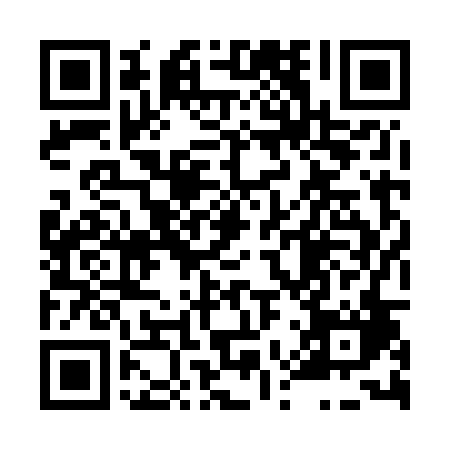 Prayer times for Zvestovice, Czech RepublicMon 1 Jul 2024 - Wed 31 Jul 2024High Latitude Method: Angle Based RulePrayer Calculation Method: Muslim World LeagueAsar Calculation Method: HanafiPrayer times provided by https://www.salahtimes.comDateDayFajrSunriseDhuhrAsrMaghribIsha1Mon2:354:541:026:349:1011:212Tue2:354:551:026:349:0911:213Wed2:354:551:026:349:0911:214Thu2:364:561:026:349:0811:215Fri2:364:571:036:349:0811:216Sat2:374:581:036:349:0711:217Sun2:374:591:036:339:0711:218Mon2:385:001:036:339:0611:209Tue2:385:011:036:339:0611:2010Wed2:395:011:036:339:0511:2011Thu2:395:021:046:329:0411:2012Fri2:395:031:046:329:0311:1913Sat2:405:051:046:319:0311:1914Sun2:405:061:046:319:0211:1915Mon2:415:071:046:319:0111:1816Tue2:415:081:046:309:0011:1817Wed2:425:091:046:308:5911:1818Thu2:425:101:046:298:5811:1719Fri2:435:111:046:288:5711:1720Sat2:435:131:046:288:5611:1621Sun2:445:141:046:278:5411:1622Mon2:455:151:046:278:5311:1523Tue2:455:161:046:268:5211:1524Wed2:465:181:046:258:5111:1425Thu2:465:191:056:248:4911:1426Fri2:475:201:056:248:4811:1327Sat2:475:221:046:238:4711:1328Sun2:485:231:046:228:4511:1229Mon2:485:241:046:218:4411:0930Tue2:495:261:046:208:4211:0631Wed2:515:271:046:198:4111:03